Personal Finance- Rex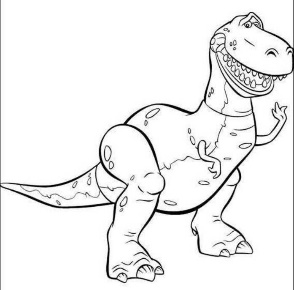 mfarrell@iwacademy.orgMs. FarrellLap 4: Financial InstitutionsLap 4 Essential Question: What types of financial services might help you to better manage your cash flow?Late Assignments from Lap 4Are all due by the last class day on Lap 5.Failure to turn in late or missing work by the last class day on Lap 5 will result in a zero for that particular assignment – no exceptions. OverviewDuring LAP 4: Financial Institutions, students will be able to understand the services provided by financial institutions which will help them choose the best option for them to manage their money wisely. Students will explore banks and credit unions as well as practice check writing, deposit slips, and keeping track of a check register.RationaleStudents will be able to use these skills to not only pick the best financial institution to hold their money, but they will also practice check writing, writing deposit slips and keeping track of a check register. These are important skills because it teaches them how to manage their money independently. These skills will be useful for students when they open their own bank accounts and continue to be in charge of their money.Learning Goals Students will be able to identify types of financial services.Students will compare the features and the costs and benefits to different saving plansStudents will compare the costs and benefits of different types of checking accountsStudents will be able to describe how to write a check and use a checking account effectivelyStudents will be able to describe the structure and function of the Federal ReserveLap 4 Formative AssessmentsLap 4 Summative AssessmentOpen LabEnrichment Calendar of EventsComing up next…Lap 5-  Consumer CreditFormative Assignments due throughout this LAP Formative Assignments due throughout this LAP Checking Account Fees- EdPuzzleChecking Account vs. Saving Account- EdPuzzle2 month checking practice sheetOpen Lab AssignmentDue dates will be listed on calendar.Lap 4 Essential Question:What types of financial services might help you to better manage your cash flow?Lap 4 Essential Question:What types of financial services might help you to better manage your cash flow?Your summative assessment for this LAP will be an in class test over banking. Students will answer multiple choice questions about banking, as well as use their skills to work with checks, deposit slips, and a check register. Students will be given a study guide when the test gets closer. This test will be taken in the testing center. If you are testing with Mrs. Luaders, it is your responsibility to talk to be within 24 hours of the test start date, not when you’re taking it.Test in Testing Center:F Day 10/23- J Day 10/31What Kind Of Spender Are You? What Kind Of Spender Are You? Students must complete an activity about what kind of spender they are. Students will take a quick quiz about what kind of spender that they are, and then answer some reflection questions.E Day 10/22What Happens If You Invested That Latte?What Happens If You Invested That Latte?Students have the chance to come to an open lab to complete the enrichment assignment titled “What Happens If You Invested That Latte?”. This activity gives students the chance to see how saving a little bit of money can help them in the future.E Day 10/22Day 1 Day 1 Due at class time – Nothing at this time.What we are doing today – LAP 4 will be passed out and we will discuss the due dates and assignments.Finally, we will start section 1 notes.Assignment for next time – Checking Account Fees- EdPuzzle E Day 10/8Day 2Day 2Due at class time – Checking Account Fees- EdPuzzleWhat we are doing today – Today we will start section 2 of the notes. Then we will be doing a “Move” activity talking about Checking Account Fees.Assignment for next time –Checking Account vs. Saving Account- EdPuzzle G Day 10/10Day 3Day 3Due at class time – Checking Account vs. Saving Account- EdPuzzleWhat we are doing today We will be finishing up section 2 notes.Students will be introduced to checking account registers, check writing practice, and writing deposit slips.Assignment for next time – Nothing at this time.J Day 10/14Day 4Day 4Due at class time – Nothing at this time.What we are doing today – Today we will be working on an activity called “Navigate Your Online Bank Account”Assignment for next time – Navigate Your Online Bank AccountB Day 10/17Day 5Day 5Due at class time – Navigate Your Online Bank AccountWhat we are doing today – Today we will look at a 2-month practice sheet from a checking account.This is what students will work on during class today. Whatever is not complete is homework.Students will receive their review for their test.Assignment for next time – 2 Month Checking practice sheetD Day 10/21Day 6Day 6Due at class time – 2 Month Checking practice sheet.What we are doing today – Today in class we will review the 2-month practice sheet. Then, we will review for the test.Assignment for next time –Nothing, new LAP. Make sure to sign up to take your test!E Day 10/22